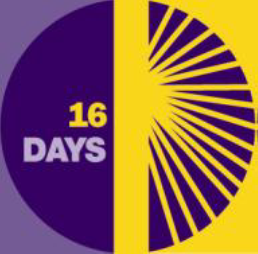 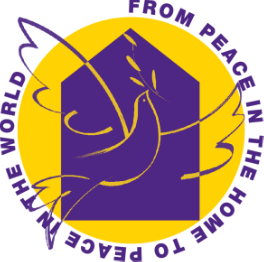                                    BREAK THE SILENCE SUNDAY LITURGICAL RESOURCES       [Chup/Maun thodne ka Ithwaar ka Sansadhan ki Vidhi]CALL TO WORSHIP- [ARADHANA KI PUKAAR]Aaj hum ekatte hue ek Jiwat Parmeshwar ki aradhana karne ke liye, Woh Parmeshwar jo hamari rona ko sunta hai,hamari gusse ko jantha hai,aur thrid/Isthir rahetha abhi aur har samay.Aaj hum ekatte hue hai ek saath me thaki hum ek  dusre ki maijuthgi me hai jaise hum yaad karthe,angikaar karthe hai jo hinsaa hamari Jeewan aur Pariwaar me hai,hamari Kalisia me hai,hamari paatshala (school)aur samaj me hai,us ki naam ke dwara Udhar/Anukriya karthe hain.Aao hum ek saath me chale,shanti ki aathma me ho kar[From striking Terror no more [page 89]OPENING PRAYER [Prarumbh ki Prathyana]Parmeshwar hamare saath,hum ekatte hue hai is isthan ki Pawithrtha ki Samaj se,Teri mauzuthgi ki jaankari me jo ek vekthi se dusre vekthi thak bharpur hotha hai.Hum apni Jakhm vishtaar pur khol kar aathe hai,hamari bachao ko neeche karke,apni bekthigath Jaroorath ko Parichey pathron ki nahi Pahin kar aathe hai,tujhe Pukarthe Jaise bahuth se log Prabhu yishu ke paas aye,yeh kahethe,”Mujhe changai de,Mujhe madath kar,Mujhe chu le” Hum parishram karthe kush  rahene ke liye,Nipatne ke Liye,Lekin hum yahan aye hain is aasha se ki hum chod de aur apne aap ko khol de Prabhu yishu ki changaiye ki bharpurtha me.Hume chu le hamari parmeshwarJaise hum aaj yaha (n) aradhana karthe hai,Apni Roshni hamari aansuon ke dwara daal Jab Jab tak dhanush baan uday ho aur Swapn ko UPJA Jahan Jakhm Nishanchodthe hai Jaise me toota foota Jameen me Kund chod jaathe hai,hamari aasha ko phir se Jagrith Kar,hamari thagath ko prachlith Karna,aur hamari Vishwaas ko thaja karna   AMEN	Ruth Duck,Touch Holiness,The Pilgrim Press PRAYER OF CONFESSION [Pachtaap Ki Prathna]    ALL [Sab]Yeh Parmeshwar,tu hamare hirde (dil)   Damaag,bhawna aur vichaar ko Jaantha hai.Tu Jaantha jo garoo (bhoj) pathar hamare aathma ko ghiratha hai.Hum unke liye rothe hai jo bach nahi sakthe.Hame dilasha de jaise hum un isthrion ke liye Vilaap karthe hai jo Insaa ke dwara apni jaan ko kho diye.Thakath de jaise hum is maun ko thodthe hai,dhust ki Mukhabla kare aur niaye ke liye chilla sake.madath kar ki hum un bandno ko dekh sake Jisse hum Jakde hue hai aur jo bandono ko hum dusron ke gale me dathe hai.Hame chuda le ki hum bharpurtha ki jeewan me chale jo sabhi logon ke liye wada hai hum us wada ke Jeewan me jiye hamari jeewan ki hare k pal.Amen[From Striking Terror no more, pg. 92]  ANGLICAN DIOCESE POLYNESIA KI SANSADHAN KI VIDHISENTENCE: [WAKIA]MECA [MICAH 6:8]          Hey manush wah tujhe batha chukka hai ki accha kiya hai,aur yahowa tujh se ise chod aur kiya chahatha hai,kit u NIAYE se kaam kare,aur kripa se prithi rakhe,aur apne parmeshwar ke saath Namartha se chale.COLLECT [Prathna]ye Ishwar (Parmeshwar)hame himmath de thaki jo accha hai use hum kare jaise hum shanti ko dundthe hai hamari pariwaar aur sansaar ke liye.Kadachit hamare kariye niaye ke liye badlawat la sake jo insaa ka shikaar hue hai yah bache hai jahan kahin weh hai,kadachit hamari daya kip rem sewa me badal jaye jo insaa ki shikaar aur bache hue ko sayetha mil sake.Aur hame yaad dila ki thakath,padwi aur Pradhikaar ka samaj [anubhuthi]jo insaa ki or badtha hai peeche chut jaye jab ki hum sacchayee se namartha ki saath tere saamne chal sake.Prayer of Intercession [NIWEDAN KI PRATHNA]Bhayno aur bhaiyo hum siwikaar karthe hai ki insaa hamari pariwaar aur desh me vidyaman(Yajiwit) hai aur hum bachanbadh lethe hai insaa ko (bepardh)Pradhshirth kar degen aur unlogon ko isthir kar denge jo insaa ki Apang asar se peedith hai.Isliye, hum Prathua Kare.Un bacchon ke liye jo dukh utathe hai,ao nathi me hai aur jo tukraye gaye hai unse jiskajimwaari  unki dekh rekh karne ko tha. Prabhu unhe suraksha aur sayetha pradhan karna mata I Pithaye Jo Kasht utathe hai ki weh fisal gaye ek mata pitha ki Karthab se. Prabhu unhe Changai(healing)aur Prabodhan(insight)Pradhan karna.Un Isthrion ko Jise buri tarah peeta jaatha aur apmanith kiya jatha hai unke dwara go dawa karthe haikiweh unse Piyaar karthe hai.Prabhu unhe thakath aur himmath Pradhan karna Un Purshon ke liye jo jinse piyaar karthe hai unhe peetthe hai.Prabhu unhe Pachthapith man Pradhan karki weh apni Jeewan ko badal sake.Unke liye Jo insaa se peedith hai apne Pariwaar me Prabhu unhe Piyaar,Santhwana(dilasha)aur chanaiye Pradhan karne.Sabhi masih bishwasion aur sabhi log jo acchi iccha rakthe hain.Prabhu Unhe Saaf (khula)aur dayaloo mah Pradhan kar unke prathi jo Pariwarik insaa se peedith  hai.Aaj hamari prathna sun thaki hum jo pariwarik insaa ka chup rahene ka wathabaran hai use thod sake.[Ameen]BLESSING AND SENDING FORTH[Aasish aura age bejna]Parmeshwar tumhe aasish ki Prabodhan de thaki insaa ko pahechan sake uski hare k rup ko aur himmat de naam se kahne ke liye aur Niaye ke liye bol sake.Prabhu Yishu tumhe daya ki aasish de unke liye jo Aagath[laachar]hai aur anugrah de thaki unke saath kade ho sake,prabhu ki Samarth ko batwara karne me.Pawitr aathma tumhe aasish de ek Prathnayik dil[Hirde]se aur Shakti de shanti fookh sake ki sansaar ko badal sake.Pawitrthre,anandkaal ki budhi jeewith bachan aur aathma ki sangathi ki aasish tumhare satth rahe aur hamesha ke liye. Amen.GLOSSARY OF WORDLiturgical – WidhiCourage – HimmathJustice- NiayePeace- ShantiWorld- Sansaar Victim – Sikaar hue/PeedithSurvivor – Bach gayeViolence –Insaa Acknowledge – Swikaar Expose – Pradh shrith/BepardhCrippling – ApangDegradation- AonathiInsight –PrabodhanHealing- Changaye  Abused –ApmanithBattered –PeetaRepentance –pachthapSolac –Santhwana\Dilasha  Compassion – DayaVulnerable –Agath [laachaar]Share -Batwara